Kreisoberliga Hochtaunus Saison 2018-19 Hinrunde  SSUNToreDiffP1.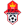 EFC 1910 Kronberg 14111242 : 2517342.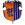 SF Friedrichsdorf 14111251 : 1932343.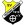 SV Teutonia 1910 Köppern 1483326 : 1511274.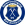 SpVgg 05/99 Bad Homburg 1482439 : 2415265.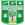 SG 1919/1945 Ober-Erlenbach 1474347 : 2522256.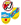 FSG Weilnau/Weilrod/Steinfischbach 1481531 : 32-1257.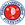 FV Stierstadt (Ab) 1472543 : 2914238.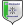 SC Eintracht 1957 Oberursel 1453628 : 208189.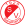 SV 1920 Seulberg 1453631 : 2741810.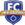 FC Neu-Anspach II 1453636 : 3601811.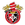 SG TSG Wehrheim / Pfaffenwies. (Auf) 1453652 : 37151812.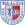 SGK 1890 Bad Homburg 1452730 : 2821713.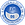 1. FC 06 Weißkirchen 1432925 : 37-121114.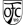 1. FC Oberstedten 09 II (Auf) 14201212 : 39-27615.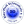 SG Blau-Weiß Schneidhain (Auf) 1400144 : 104-1000